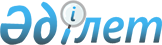 Об утверждении Правил исчисления стажа работы по специальности для работников государственных учреждений сферы культуры, искусства, государственных архивных учреждений и средств массовой информации, не являющихся государственными служащими
					
			Утративший силу
			
			
		
					Приказ Министра культуры, информации и общественного согласия Республики Казахстан от 21 февраля 2002 года N 45. Зарегистрирован в Министерстве юстиции Республики Казахстан 23 февраля 2002 года N 1763. Утратил силу приказом Министра культуры и информации Республики Казахстан от 9 апреля 2008 года N 106.




Извлечение из приказа 






Министра культуры и информации РК 






от 09.04.2008 N 106



      


В соответствии с пунктом 1-1 


 статьи 27 


 Закона Республики Казахстан от 24 марта 1998 года "О нормативных правовых актах", ПРИКАЗЫВАЮ: 






      1. Признать утратившим силу:






      1) приказ Министра культуры, информации и общественного согласия Республики Казахстан от 21 февраля 2002 года N 45 "


 Об утверждении Правил исчисления стажа работы по специальности для работников государственных учреждений сферы культуры, искусства, государственных архивных учреждений и средств массовой информации, не являющихся государственными служащими 


" (зарегистрирован в Реестре государственной регистрации нормативных правовых актов Республики Казахстан за N 1763, внесены изменения и дополнений приказом Министра культуры, информации и общественного согласия Республики Казахстан от 21 февраля 2002 года N45);






      2) ....... ;






      3) ....... .






      2. Настоящий приказ вводится в действие со дня подписания.





      Министр                                    E. Ертысбаев






___________________________________________________________________________________


      

      Во исполнение постановления Правительства Республики Казахстан "
 О системе оплаты труда работников государственных учреждений, не являющихся государственными служащими 
" от 11 января 2002 года N 41, приказываю: 



      1. Утвердить прилагаемые Правила исчисления стажа работы по специальности для работников государственных учреждений сферы культуры, искусства, государственных архивных учреждений и средств массовой информации, не являющихся государственными служащими (далее - Правила).



      2. Настоящий Приказ вводится в действие с момента государственной регистрации и распространяется на отношения, возникшие с 1 января 2002 года.



      3. Контроль за исполнением настоящего Приказа возложить на Первого вице-Министра Рябченко О.Г. 

      

Министр


      Согласовано:



      Министр труда и 



      социальной защиты 



      Республики Казахстан       

                                              Утверждены:



                                              Приказом Министра культуры, 



                                              информации и общественного 



                                              согласия Республики Казахстан



                                              от 21 февраля 2002 года N 45




 


Правила






исчисления стажа работы по специальности для работников






государственных учреждений сферы культуры, искусства,






государственных архивных учреждений и средств массовой






информации, не являющихся государственными служащими






 




1. Общие положения


 




 



      1. Настоящие Правила регулируют порядок исчисления стажа работы по специальности работников государственных учреждений сферы культуры, искусства, государственных архивных учреждений, а также средств массовой информации независимо от организационно-правовой формы. 



      2. Стаж работы по специальности, засчитываемый в соответствии с настоящими Правилами, учитывается в календарном исчислении. 



      Работникам, у которых в течение календарного месяца возникло право на повышение должностного оклада, исчисление должностного оклада с учетом стажа осуществляется со дня возникновения такого права. 



      3. Стаж работы по специальности и идентичность специальностей определяется комиссией по установлению трудового стажа, состав которой утверждается руководителем соответствующей организации. 



      4. Решение комиссии об установлении стажа работы по специальности оформляется протоколом. Выписки из решения делаются в двух экземплярах и передаются: один экземпляр - в кадровую службу, второй - в бухгалтерию. 



      5. Документами, подтверждающими трудовую деятельность работника, для определения стажа работы по специальности являются трудовая книжка (при ее наличии) или индивидуальный трудовой договор либо выписки из приказов о приеме и увольнении. 




 



                  


2. Исчисление стажа работы работников сферы 






                 культуры и искусства и приравненных к ним лиц


 




 



      1. В стаж работы по специальности работников артистического, творческого, административно-руководящего, производственно-технического персонала и других работников театрально-зрелищных, культурно-досуговых, культурно-просветительских, научно-исследовательских, ремонтно-реставрационных организаций, художественно-производственных мастерских, а также музеев всех профилей, музеев-заповедников, библиотек, книжной палаты засчитывается время работы в данных учреждениях и приравненных к ним организаций согласно Приложению. 



      2. В стаж работы по специальности включается все время работы в учреждениях, указанных в пункте 1 настоящих Правил, а также включается время: 



      1) работы в учебных заведениях образования, научно-исследовательских организациях по специальности, соответствующей профилю работы в учреждениях сферы культуры и искусства; 



      2) работы работников, не имеющих специального высшего образования, но имеющих соответствующий стаж практической работы по данной специальности в учреждениях сферы культуры и искусства; 



      3) работы за границей, если перед направлением за границу работник работал по специальности в организациях сферы культуры и искусства и приравненных к ним организациях и в течение двух месяцев со дня возвращения из-за границы, не считая времени переезда поступил на работу в организацию; 



      4) прохождения действительной военной службы, а также выполнения интернационального долга, в том числе нахождения военнослужащих в плену при наличии соответствующего документа, лицами офицерского состава, прапорщиками, мичманами, военнослужащими сверхсрочной службы в Вооруженных Силах, внутренних, пограничных войсках, органах управления и частях гражданской обороны Республики Казахстан и бывшего Союза ССР, в системе органов Комитета национальной безопасности Республики Казахстан и Комитета государственной безопасности СССР, в Службе охраны Президента Республики Казахстан и Республиканской гвардии Республики Казахстан, кроме лиц, уволенных со службы по отрицательным мотивам; 



      5) отпуска по беременности и родам, а также время дополнительного отпуска без сохранения заработной платы по уходу за ребенком, предоставленного в соответствии с законодательством; 



      6) вынужденного прогула при незаконном увольнении; 



      7) обучения на курсах по подготовке, переподготовке и повышения квалификации кадров с отрывом от работы; 



      8) пребывания на государственной службе по той же специальности; 



      9) осуществление полномочий депутатов всех уровней при условии, если избранию на эту должность непосредственно предшествовала трудовая деятельность в сфере культуры или искусства; 



      10) работы на должностях по идентичным специальностям независимо от сферы деятельности, в которой протекала его трудовая деятельность. 




 



          


3. Исчисления стажа работы работников государственных архивных 






                   учреждений и приравненных к ним лицам


 




 



      3. В стаж работы по специальности для работников государственных архивных учреждений, не являющихся государственными служащими засчитывается время работы в государственных архивных учреждениях, специальных архивных учреждениях и ведомственных архивах согласно Приложению. 



      4. В стаж работы по специальности включается все время работы в организациях, указанных в пункте 3 настоящих Правил, а также включается время: 



      1) работы в организациях среднего и высшего образования, научно-исследовательских, проектно-конструкторских организациях по специальности, соответствующей профилю работы в государственных архивных учреждениях; 



      2) работы в учреждениях, связанных с реставрацией и сохранностью архивных и исторических документов; 



      3) работы в организациях культуры и киноиндустрии, связанных с реставрацией аудиовизуальной документации и кинофотодокументации; 



      4) прохождения действительной военной службы, а также выполнения интернационального долга, в том числе нахождения военнослужащего в плену, при наличии соответствующего документа, лицами офицерского состава, прапорщиками, мичманами, военнослужащими сверхсрочной службы в Вооруженных Силах, внутренних, пограничных войсках, органах управления и частях гражданской обороны Республики Казахстан и бывшего Союза ССР, в системе органов Комитета национальной безопасности Республики Казахстан и Комитета государственной безопасности СССР, в Службе охраны Президента Республики Казахстан и Республиканской гвардии Республики Казахстан, кроме лиц, уволенных со службы по отрицательным мотивам; 



      5) отпуска по беременности и родам, а также время дополнительного отпуска без сохранения заработной платы по уходу за ребенком, предоставленного в соответствии с законодательством; 



      6) вынужденного прогула при незаконном увольнении; 



      7) обучения на курсах по подготовке, переподготовке и повышения квалификации кадров с отрывом от работы, если работник до поступления на курсы работал в организациях архивного дела и после окончания их вернулся в организацию по специальности; 



      8) осуществление полномочий депутатов всех уровней при условии, если избранию на эту должность непосредственно предшествовала трудовая деятельность в организациях архивного дела; 



      9) пребывания на государственной службе по специальности; 



      10) работы на должностях по специальностям, идентичным специальностям в государственных архивных учреждениях. <*> 



      


Сноска. Пункт 4 с изменениями, внесенными приказом Министра культуры, информации и общественного согласия РК от 02.04.2002 


 N 82 


.


 




 




4. Исчисления стажа работы работников государственных






учреждений средств массовой информации и приравненных к ним лицам


 




 



      5. В стаж работы работников редакционного, административно-руководящего, производственно-технического персонала и других работников телевидения и радио, газет и журналов, издательств, информационных агентств, не являющихся государственными служащими, засчитывается время работы в данных организациях и приравненных к ним организациях согласно Приложению. 



      6. В стаж работы по специальности включается все время работы в организациях, указанных в пункте 5 настоящих Правил, а также включается время: 



      1) работы редакционного персонала в газетно-журнальных и книжных издательствах, районных, городских, областных, республиканских и ведомственных редакциях газет и журналов, домов печати, в информационных агентствах, в редакциях радио и телевидения, телерадиокомпаниях при наличии высшего или средне-специального образования, либо образования, дающего право на занятие редакционной или издательской деятельностью; 



      2) работы режиссерско-постановочного и другого вспомогательного персонала на студиях телевидения и радиовещания, в телерадиокомпаниях, в организациях кинематографии, кинофикации и кинопроката при наличии высшего или средне-специального образования, либо образования, дающего право на занятие режиссерской, постановочной, операторской и однородной деятельностью на должностях согласно Приложению; 



      3) прохождение действительной военной службы, а также выполнения интернационального долга, в том числе нахождение военнослужащих в плену, при наличии соответствующего документа, лицами офицерского состава, прапорщиками, мичманами, военнослужащими сверхсрочной службы в Вооруженных Силах, внутренних, пограничных войсках, органах управления и частях гражданской обороны Республики Казахстан и бывшего Союза ССР, в системе органов Комитета национальной безопасности Республики Казахстан и Комитета государственной безопасности СССР, в Службе охраны Президента Республики Казахстан и Республиканской гвардии Республики Казахстан, кроме лиц, уволенных со службы по отрицательным мотивам; 



      4) отпуска по беременности и родам, а также время дополнительного отпуска без сохранения заработной платы по уходу за ребенком, предоставленного в соответствии с законодательством; 



      5) время вынужденного прогула при незаконном увольнении; 



      6) обучения на курсах по подготовке, переподготовке и повышению квалификации кадров с отрывом от работы, если работник до поступления на курсы работал в организациях средств массовой информации и киноиндустрии и после окончания их вернулся обратно; 



      7) осуществление полномочий депутатов всех уровней при условии, если избранию на эту должность непосредственно предшествовала трудовая деятельность в организациях средств массовой информации и киноиндустрии; 



      8) пребывания на государственной службе по специальности; 



      9) работы на должностях по специальностям, идентичным специальностям в организациях средств массовой информации и киноиндустрии. 




 Приложение 



к Правилам исчисления стажа 



работы по специальности работников 



организации сферы культуры, 



искусства, архивного дела и средств 



массовой информации, утвержденным 



приказом Министра культуры,



информации и общественного согласия 



Республики Казахстан 



от 21 февраля 2002 года N 105 





Перечень






организаций и должностей, время работы в которых засчитывается 






в стаж работы по специальности работников театрально-зрелищных,






культурно-досуговых, научно-исследовательских, 






ремонтно-реставрационных организаций, художественно-производственных 






мастерских, музеев, музеев-заповедников, библиотек, книжной палаты, 






организации архивного дела, организаций средств массовой информации 






на соответствующих должностях





      


      



      


Сноска. Перечень с изменениями, внесенными приказом Министра культуры, информации и общественного согласия РК от 02.04.2002 


 N 82 
 .

___________________________________________________________________________



    Наименование учреждений,         |      Наименование должностей



    организаций, предприятий         | 



_____________________________________|_____________________________________

Национальные библиотеки, республикан-  Генеральный директор, заместитель 



ские библиотеки, областные библиотеки, главного директора, ученый секре- 



городские библиотеки, районные         тарь, заведующий отделом, главный



библиотеки, ведомственные (академи-    координатор библиотечного



ческие) библиотеки, специализирован-   сотрудничества, заведующий сектором,



ные библиотеки, библиотеки для незря-  главный комплектатор по видам из-



чих и слабовидящих граждан (област-    даний, библиотекарь, главный редак-



ные), юношеские библиотеки, детские    тор электронных каталогов, ведущий 



библиотеки, научно-технические биб-    редактор электронных сводных свод- 



лиотеки, филиалы библиотек всех уров-  ных каталогов, директор, заместитель



ней, универсальные (публичные) биб-    директора, ведущий библиотекарь, 



лиотеки                                заведующий лабораторией, главный



                                       координатор обучающих программ,   



                                       реставратор, главный хранитель, 



                                       заведующий обменным резервным 



                                       фондом, главный библиограф, 



                                       ведущий библиограф, редактор, 



                                       библиограф, главный исследователь, 



                                       главный методист, заведующий 



                                       типографией, заведующий архивом,



                                       художник;



__________________________________________________________________________



Театрально-зрелищные, культурно-до-    Художественный руководитель, 



суговые организации в том числе:       главный режиссер, главный 



Государственный академический театр    дирижер, главный балетмейстер,



оперы и балета имени Абая, Нацио-      главный хормейстер, главный  



нальный театр оперы и балета имени     художник, директор, актер 



Куляш Байсеитовой, Казахский госу-     высшей категории, актер первой 



дарственный театр драмы имени          категории, актер второй категории,



М.Ауэзова, Государственный академи-    постановщик, художественный 



ческий казахский театр для детей и     постановщик, заместитель директора,



юношества имени Г.Мусрепова, Госу-     администратор, администратор-менед-



дарственный академический русский      жер, заведующий труппой, заведующий



театр драмы им. М.Ю. Лермонтова,       литературной частью, дирижер, 



Государственный академический рус-     заведующий режиссерским управле-



ский театр для детей и юношества       нием, артист-ведущий мастер сцены,



им. Н.Сац, Государственный республи-   директор творческого коллектива,



канский уйгурский театр музыкальной    директор распорядитель, артист



комедии, Государственный республикан-  высшей категории, артист 1



ский корейский театр музыкальной       категории, артист 2 категории, 



комедии, Республиканский немецкий      заведующий художественно-



драматический театр, областные драма-  постановочной частью, режиссер, 



тические театры, областные театры ку-  звукорежиссер, балетмейстер, 



кол, областные казахские театры драмы, хормейстер, репетитор по классу 



областные русские театры               вокала, репетитор по классу 



областные, районные, сельские          балета, репетитор по технике речи,



организации культуры и искусства       концертмейстер по классу вокала,



(клубы, парки культуры и отдыха,       концертмейстер по классу балета,



дома и дворцы культуры и др.)          концертмейстер по классу хора,



                                       художник по свету, художник по   



                                       костюмам, художник бутафор,



                                       бутафор-декоратор, гример-постижер,



                                       гример, руководитель (заведующий)



                                       литературно-драматической частью,



                                       суфлер, макетчик театральных



                                       постановок;



___________________________________________________________________________

Республиканские по профилю музеи и     Директор, заместитель директора, 



заповедники: археологические, геоло-   главный хранитель фондов, заве- 



гические, ведомственные музеи, исто-   дующий отделом, ученый секретарь, 



рико-мемориальные, художественные,     искусствовед, начальники неосновных



музеи-заповедники, историко-краевед-   отделов, заведующий сектором,



ческие, литературные, литературно-ме-  художник реставратор, хранитель 



мориальные, музеи изобразительного     фондов, художник, художник редактор,



искусства, музеи современного искус-   методист, организатор экскурсии, 



ства, декоративно-прикладного искус-   художник дизайнер, старший научный



ства, историко-культурные              сотрудник, научный сотрудник, 



областные, городские, районные,        экскурсовод, инженер, библиотекарь, 



сельские музеи и музеи-заповедники     музейный смотритель, фотограф,



                                       инспектор, младший научный 



                                       сотрудник, ведущий инспектор, 



                                       специалист, фотограф реставратор,



                                       старший музейный смотритель;



__________________________________________________________________________ 

Концертные организации, Казахское      Генеральный директор, художественный



государственное гастрольно-концерт-    руководитель концертной организа- 



ное объединение "Казахконцерт",        ции, директор творческого коллекти- 



республиканские филармонии, област-    ва, дирижер, артисты симфонических 



ные филармонии, культурно-просвети-    оркестров, артисты камерных



тельные организации                    оркестров, вокалист, солист-вока-



                                       лист, музыкальный руководитель,



                                       музыкальный редактор, руководитель



                                       ансамбля, руководитель оркестра,



                                       музыкант ансамбля, музыкант



                                       оркестра, лектор-музыковед, артист



                                       высшей категории, артист 1



                                       категории, артист 2 категории,



                                       артист-инструменталист, артист-



                                       солист, солист-инструменталист,



                                       солист-артист, хормейстер,    



                                       режиссер, концертмейстер,



                                       аккомпаниатор-концертмейстер высшей



                                       категории, звукорежиссер, репетитор



                                       по вокалу; 



__________________________________________________________________________ 

Республиканская кинокомпания,          Генеральный директор, первый 



областные, районные киновидеопрокаты,  заместитель генерального директора,



кинофикации                            заместитель генерального директора, 



                                       генеральный продюсер, главный



                                       технолог, главный редактор, главный



                                       кинооператор, директор объединения,



                                       директор съемочной группы,



                                       художественный руководитель,



                                       художник-постановщик, актер высшей



                                       категории, актер, исполнительный



                                       продюсер, режиссер-монтажер,



                                       режиссер, режиссер-постановщик,



                                       оператор-постановщик, режиссер-



                                       редактор, директор, звукорежиссер,



                                       звукооператор, редактор, художник-



                                       постановщик, художник-гример,



                                       звукоинженер, звукооператор,



                                       звукооформители, художник-декора-



                                       тор, ассистент оператора, художник



                                       по костюмам, ассистент режиссера,



                                       ассистент художника, ассистент



                                       кинооператора, ведущий редактор,



                                       костюмер, реквизитор, гример-



                                       пастижер, фотограф;



__________________________________________________________________________ 

Научно-исследовательские организации   Директор организации, заместители



                                       директора, ученый секретарь,



                                       редактора, заведующий отделом,



                                       сектором, лабораторией, главные



                                       научные сотрудники, ведущие научные



                                       сотрудники, старшие научные



                                       сотрудники, младшие научные



                                       сотрудники, лаборант, методисты,    



                                       специалисты;



__________________________________________________________________________ 

Органы управления культуры             Руководящие должности, а также



                                       другие должности, связанные с 



                                       деятельностью сферы культуры и



                                       искусства; 



__________________________________________________________________________ 

Архивы: государственные,               Директор республиканского 



республиканские, областные, городские, государственного архивного учреж-



г.г. Астаны, Алматы; районные,         дения, заместитель директора  



ведомственные, специальные             республиканского государственного



                                       архивного учреждения, директор



                                       государственного архивного



                                       учреждения области, г.г. Астаны,



                                       Алматы, начальник отдела



                                       республиканского государственного



                                       архивного учреждения, директор



                                       областного филиала, директор



                                       государственного учреждения города



                                       или района, главный архивист,



                                       главный археограф, главный



                                       хранитель фонда, главный палеограф,



                                       другие главные специалисты по



                                       основной деятельности республикан- 



                                       ских государственных архивных



                                       учреждений, начальник отдела



                                       государственного архивного учрежде-



                                       ния области, г.г. Астаны, Алматы,



                                       главный архивист, главный археог-



                                       раф, главный хранитель фонда,



                                       другие главные специалисты по



                                       основной деятельности государст-



                                       венных архивных учреждений области,



                                       г.г. Астаны, Алматы, заместитель



                                       директора государственного архив-   



                                       ного учреждения города и района,



                                       архивист, археограф, палеограф,  



                                       заведующий хранилищем, методист



                                       высшей категории, методист первой



                                       категории, методист второй катего-



                                       рии, начальник отдела архивного



                                       учреждения города и района, инженер



                                       всех специальностей первой катего-



                                       рии, оператор аппарата микрофиль-  



                                       мирования и копирования, реставра-



                                       тор, фотограф, инженер всех 



                                       специальностей второй категории; 



_________________________________________________________________________  

Республиканские, областные, городские, Главный редактор газеты или журна-



районные редакции газет и журналов,    ла, заместитель главного редактора, 



типографии                             ответственный секретарь, редактор



                                       отдела, член редколлегии,



                                       заведующий отделом по основным



                                       направлениям, собственный коррес-



                                       пондент, обозреватель, специальный



                                       корреспондент, редактор, коррес-



                                       пондент, переводчик, фотокоррес-



                                       пондент, ретушер, фотограф, фото-



                                       лаборант, оператор-наборщик на



                                       персональных компьютерах, стено-



                                       графистка, машинистка редакции,



                                       подчитчик, оператор-верстальщик,



                                       старший корректор, корректор,



                                       художник;



_________________________________________________________________________  

Республиканская книжная палата         Директор, заместитель директора, 



                                       заведующий отделом по основной



                                       деятельности, ученый секретарь,



                                       главный библиограф, заведующий



                                       другими отделами, библиотекарь,



                                       библиограф;



_________________________________________________________________________  

Информационные агентства               Главный редактор, заместитель



                                       главного редактора, редактор,



                                       заместитель редактора по зарубежной



                                       информации, заместитель редактора,



                                       заведующий корреспондентской сетью,



                                       старший корреспондент, корреспон-



                                       дент, собственный корреспондент (за



                                       рубежом), редактор-переводчик,



                                       оператор, заведующий корреспондент-



                                       ским пунктом, инженер-программист;



__________________________________________________________________________ 

Книжные издательства                   Директор, главный редактор, 



                                       заместитель директора, заведующий



                                       редакцией, отделом, редактор,



                                       корректор, технический редактор,



                                       фотограф, фотолаборант, художник,



                                       художественный редактор, выпускаю-



                                       щий, ретушер, график;



__________________________________________________________________________ 

Телевидение и радио                    Генеральный директор программ,



                                       главный директор программ, главный



                                       редактор, главный выпускающий,



                                       заведующий отделом, ответственный



                                       секретарь, комментатор, ответст-



                                       венный выпускающего, специальный



                                       корреспондент, ведущий программ;



                                       политический обозреватель,



                                       редактор-консультант, редактор-



                                       стилист, ответственный редактор



                                       городской, районной редакции



                                       радиовещания, собственный коорес-



                                       пондент, заведующий корреспондент-



                                       ским пунктом, старший редактор,



                                       переводчик, выпускающий, редактор,



                                       корреспондент, переводчик, фотокор-



                                       респондент, диктор, диктор город-



                                       ской, районной, редакции радиове-



                                       щания, младший редактор, корректор,



                                       референт, заведующий сектора, бюро,



                                       иноспециалист диктора, кинорежис-   



                                       сер-постановщик, режиссер телевиде- 



                                       ния, кинорежиссер, режиссер радио-  



                                       вещания, звукорежиссер, звуко-



                                       оператор, главный кинооператор, 



                                       кинооператор-постановщик,



                                       кинооператор комбинированных  



                                       съемок, телеоператор,



                                       монтажер, ассистент режиссера



                                       телевидения, ассистент кинорежиссе-



                                       ра кинооператора, ассистент других



                                       наименований, помощник кинорежиссе-



                                       ра, помощник кинооператора, худож-



                                       ник постановщик, художник по комби-



                                       нированным съемкам, художник



                                       гример, художник мультипликатор,



                                       художник кукловод, художник офор-



                                       митель игровых кукол; художник



                                       других специальностей, звукоофор-



                                       митель, музыкальный оформитель,



                                       редактор телефильма, укладчик текс-



                                       та, директор съемочной группы,



                                       репетитор, заместитель директора 



                                       съемочной группы, администратор.



___________________________________________________________________________

					© 2012. РГП на ПХВ «Институт законодательства и правовой информации Республики Казахстан» Министерства юстиции Республики Казахстан
				